Report for Year 2018[___] December - May  or [___] June - November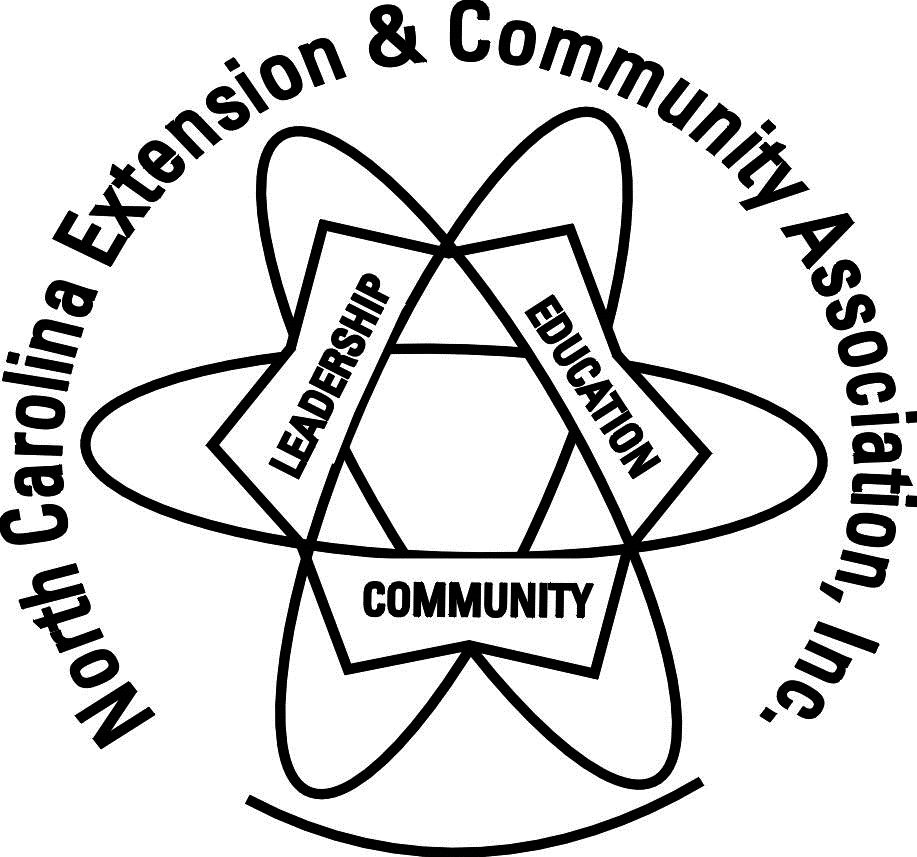 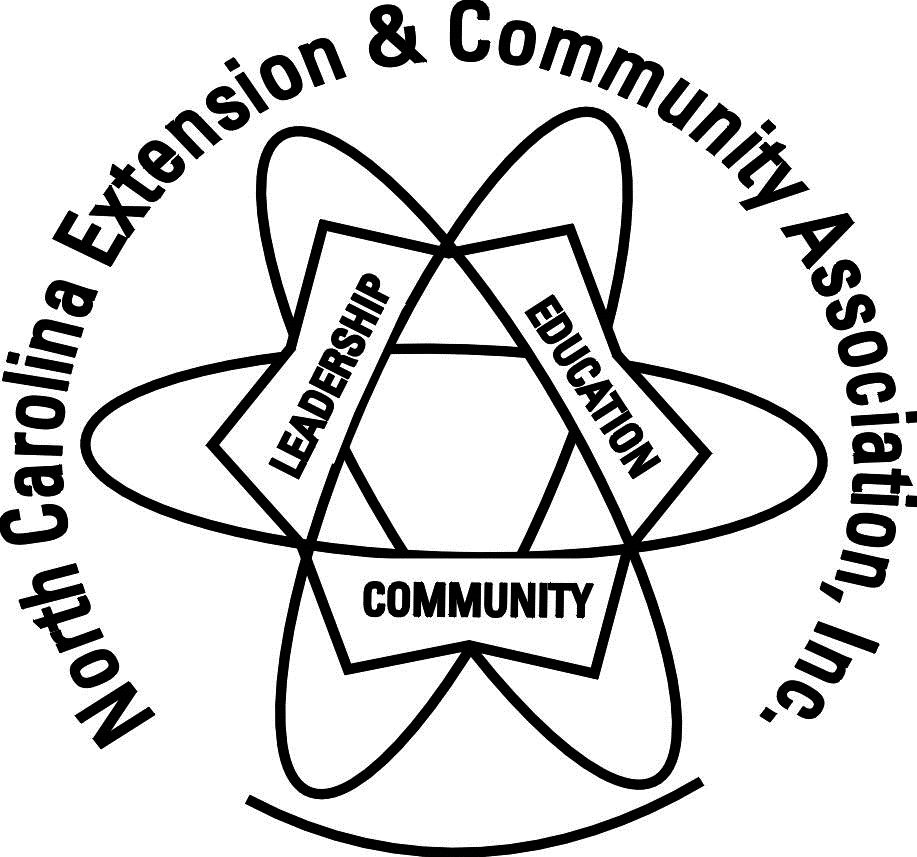 [  ] Individual	[  ] ____________________Club      [  ] County: Wayne __Name: ___________________        Phone Number: _______________	 E-mail: ________________Liaison Agent Michelle Estrada# Members ____  		  #  Clubs ___                                   # New Members ___In each area below, please report your participation/ accomplishments. Use additional sheets if needed!Leadership (Leading others, holding office, planning, teaching, etc.)Education (Participating in a learning opportunity, etc.)Community ServiceCommunications & MarketingTotals from ALL listed above:Volunteer Hours: # ECA _______Number Reached ___________Contributions:# Other _______Dollars Spent ____________  Donated: ____________Items Donated:	#  		$  	Total $ value of contributions ________________Club & County Report Only!	Does your county have?a newsletter?  Yes [   ]   No [   ]	Electronic?   Yes [   ]   No [   ]	Number per year:   	a marketing  brochure?	Yes [   ]   No [   ]a facebook page?   Yes [   ]   No [   ]Does your club or county give scholarships?  Yes [   ]   No [   ]If yes, number and amount, (i.e. 2 @ $500)3@ $1501@ $500Name of program, project, event, activity, etc.Volunteer HoursECA	OtherVolunteer HoursECA	OtherNumberreachedActual DollarsSpent	ContributedActual DollarsSpent	ContributedAchievement LuncheonArea MeetingsClub MeetingsCommittee MeetingsCounty CouncilDistrict Meetings Finance MeetingsLeadership MeetingsMonthly pre-caller hostessState MeetingsClub Buildings Administration and Maintenance (hbest2011@nc.rr.com)President, Secretary and Treasurer DutiesTotal:Name of program, project, event, activity, etc.Volunteer HoursECA	OtherVolunteer HoursECA	OtherNumberreachedActual DollarsSpent	ContributedActual DollarsSpent	ContributedBooks for ChildrenBox Tops for Schools (How many? 653)Educational Programs Educational TripsExtension ProgramsInternational LuncheonRose BanquetScholarships Clubs (Total amount? $1666)School PartiesSchool Supplies Soup Labels for Schools (How many? 234)TutoringOtherTotal:Name of program, project, event, activity,or items donated etc.Volunteer HoursECA	OtherVolunteer HoursECA	OtherNumberreachedActual DollarsSpent	ContributedActual DollarsSpent	ContributedDonations:Baby Layettes (How many? 29)Bibs for Edgewood School (How many? 110)Canned foodClub Activities, Fund Raisers  Donation to Boys and Girls HomeDonation to Chemo Dept.Donation to DisastersDonation to Operation Christmas ChildDonation to Ronald McDonald HouseDonation to Victory JunctionDonations to Family and FriendsDonations to Salvation ArmyDonations to Soup KitchenEye Screeners for Schools (How many?3012)Food and Visits for Sick MembersGrocery bags for Edgewood SchoolHygiene and Personal ItemsMagazines for Hospitals, Nursery Homes, Meals on Wheels (Goodie Bags, baskets, etc.)Pennies for AngelsPennies for FriendshipSamaritan's Purse BoxesSnacks for Hospital, Nursery homesTabs for Ronald McDonald (How many? 52Lbs.)Teddy Bears for Hospital (How many? 120)Bag Packs FLOKAdopted Child in AfricaProject UpliftPower of GirlsEmpty Stacking FundCancer PatientSchool FundraiserChurch ActivitiesFire DepartmentPregnancy CenterCures for ColorsDonation St. Baldricks’ Children Center ResearchMission TripPillow Cases DressesShoes for Children Make a Difference Food PantryHospital /Nursery HomesWAGESThanks Giving BasketsOther ActivitiesTotal: Name of program, project, event, activity, etc.Volunteer HoursECA	OtherVolunteer HoursECA	OtherNumberreachedActual DollarsSpent	ContributedActual DollarsSpent	ContributedChristmas BazaarECA QuiltFarm City BanquetFriendship EventNews ArticlesSoup and SandwichWayne County FairCultural ArtsPower of GirlsTotal: